Spelarnamn: ____________________	Karriärmål (”Det här är mitt mål med mitt fotbollsspelande”):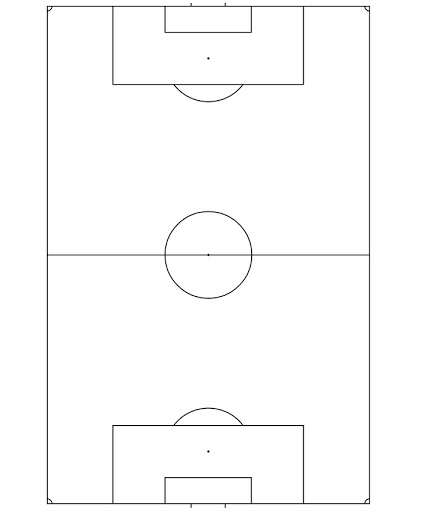  _____________________________Vad har du för förväntningar på oss i ledarstaben? 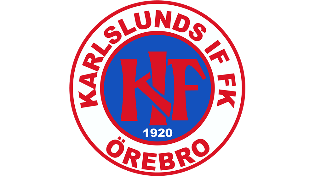 